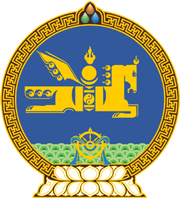 МОНГОЛ УЛСЫН ХУУЛЬ2017 оны 02 сарын 09 өдөр                                                                  Төрийн ордон, Улаанбаатар хот    ТӨРИЙН НУУЦЫН ТУХАЙ ХУУЛЬД   НЭМЭЛТ, ӨӨРЧЛӨЛТ ОРУУЛАХ ТУХАЙ	1 дүгээр зүйл.Төрийн нууцын тухай хуулийн 5 дугаар зүйлийн 4 дэх хэсгийн 3 дахь заалтын “цагдаа,” гэсний дараа “дотоодын цэрэг,” гэж нэмсүгэй.2 дугаар зүйл.Төрийн нууцын тухай хуулийн 5 дугаар зүйлийн 4 дэх хэсгийн 3 дахь заалтын “цагдаагийн байгууллагын” гэснийг “цагдаагийн байгууллага, дотоодын цэргийн” гэж өөрчилсүгэй.	3 дугаар зүйл.Энэ хуулийг Дотоодын цэргийн тухай хууль хүчин төгөлдөр болсон өдрөөс эхлэн дагаж мөрдөнө.МОНГОЛ УЛСЫН ИХ ХУРЛЫН ДАРГА					М.ЭНХБОЛД